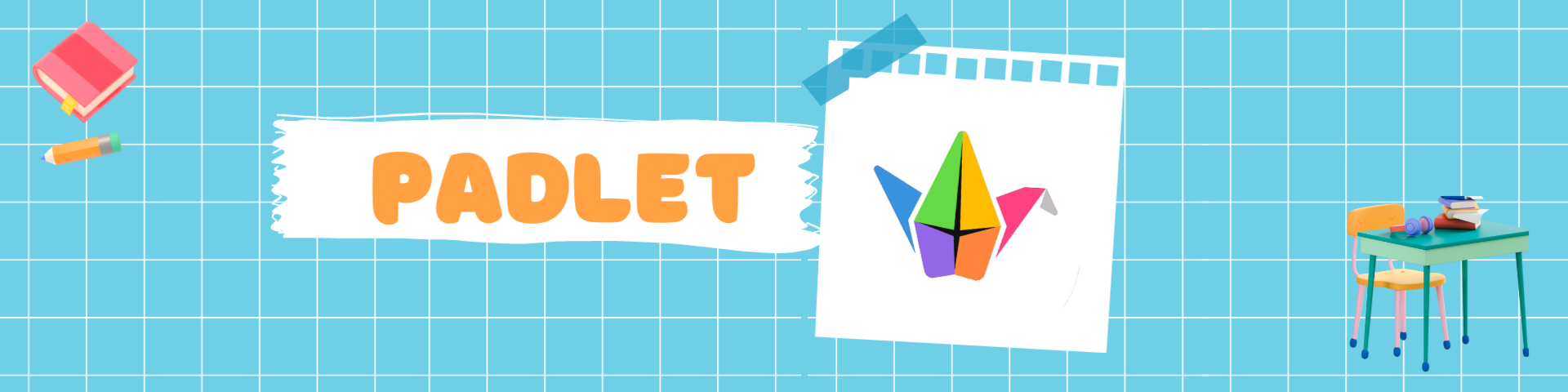 Все увереннее проникают в различную жизнедеятельность человека компьютерные цифровые технологии. Без использования технических и компьютерных средств воспитание и образование детей сегодня представитьневозможно.Мы живем в мире цифровизации и компьютер — это средство с очень широкими возможностями, а также средство эффективного образования.Компьютер предстает универсальным средством применения цифровыхтехнологий для обучения детей.Цель цифрового образования — повышение качества образования в соответствии с требованиями современного общества.2022 годс.Ребриха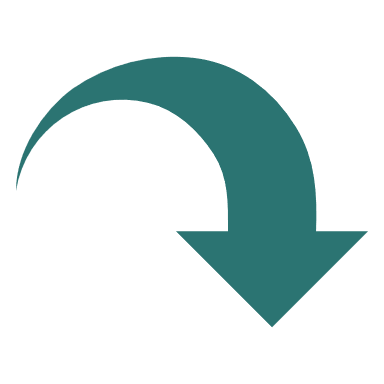 Сканируйте и       отправляйте  домашнее задание                             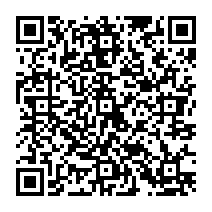 Мастер класс  «Создание интерактивных продуктов с использованием Padlet» провела : педагог высшей категории Трубникова Татьяна Ивановна.МКДОУ Ребрихинский    детский сад «Улыбка»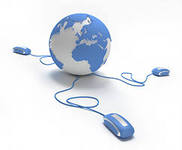 Стажерская площадка «Цифровая образовательная среда как средство повышения качества и доступности дошкольного образования в ДОУ»2022 г.с.Ребриха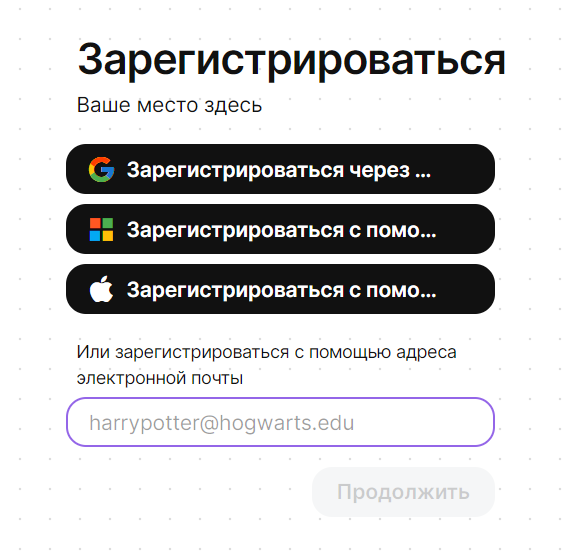 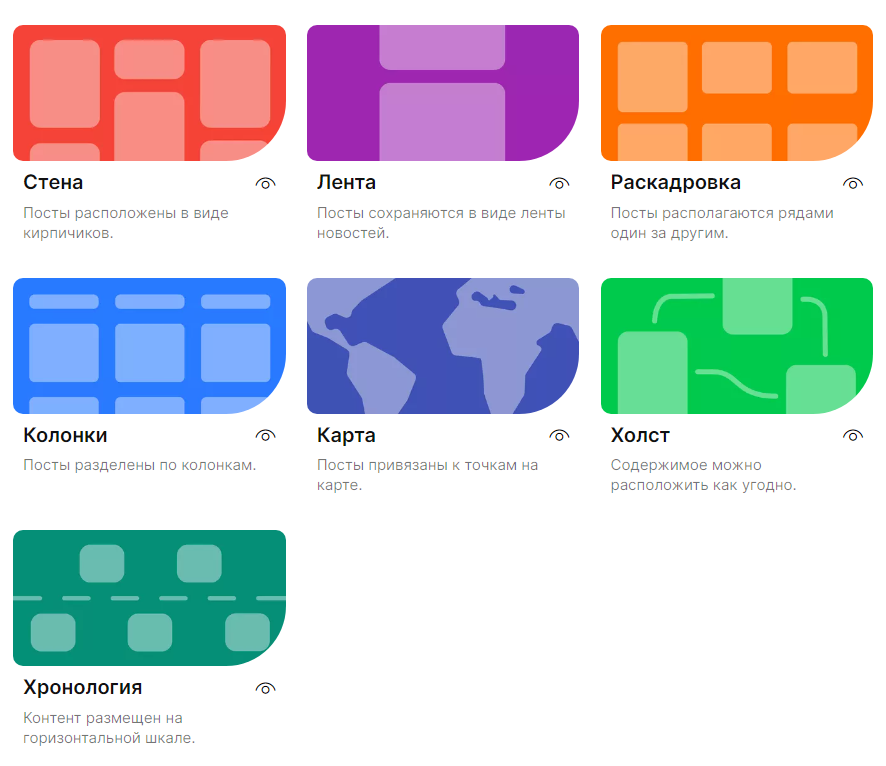 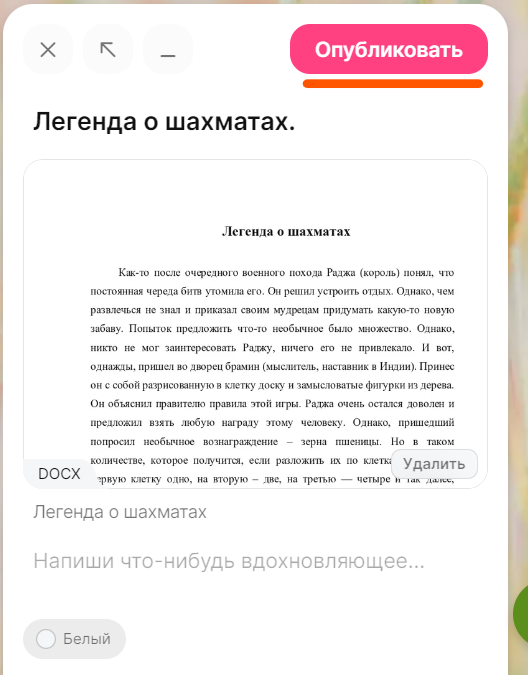 «Дистанционное взаимодействие с родителями посредством Padlet»»Начало работы с Padlet:Каждому пользователю бесплатно предоставляется возможность создать 3 стены.Шаг 1. Откройте страницу Padlet.Откройте сайт https://ru.padlet.com в браузере. На главной странице вы увидите надпись «Создать доску».Шаг 2. Загрузите или создайте файлыВы можете загрузить файлы с компьютера или создать их на доске Padlet.Шаг 3. Настройте совместный доступВы можете разрешить другим пользователям просматривать, комментировать или добавлять свои материалы к вашей доске. Также можно присоединиться к доске другого пользователя.Пошаговая инструкция 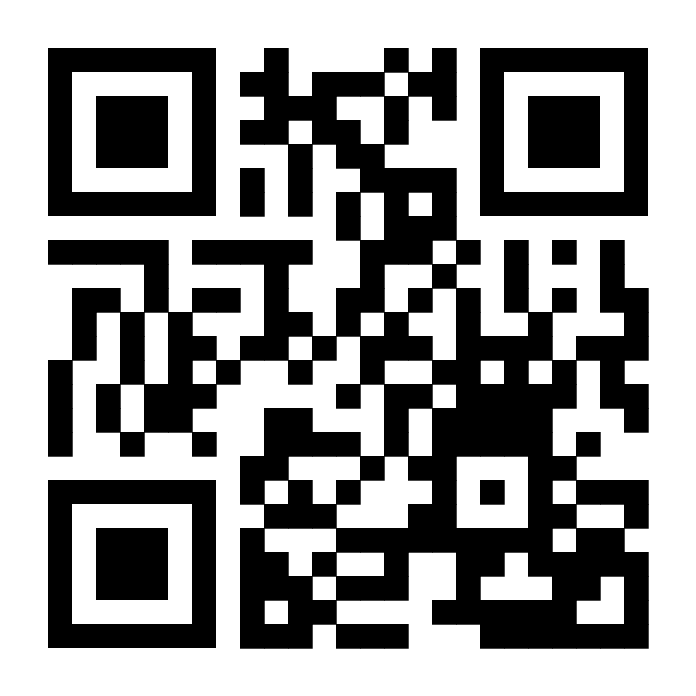 Видеоинструкция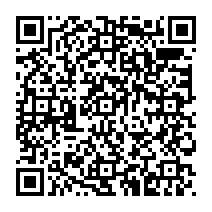 